PODALJŠANO BIVANJE DOMAPoskusi/eksperimentiNe-Newtonska tekočina
Potrebujete:- 2 skodelici škroba (Gustin)
- 1 skodelico vode
- vilico
Postopek: 
Škrob in vodo damo v posodico in ju zmešamo. Vzamemo vilico in jo počasi potopimo v tekočino. Vidimo lahko, da se vilica brez težav potopi. Nato poizkusimo vilico hitro zasaditi v tekočino in opazujemo odziv. Ugotovili boste, da se vilice ne da potopiti, saj tekočina reagira drugače, kot je reagirala pri počasnem potopu vilice. Tekočino lahko vzamemo tudi iz posode in jo gnetemo z dlanmi na različne načine ter opazujemo njen odziv.
Video: https://www.youtube.com/watch?v=UO4APmpidSg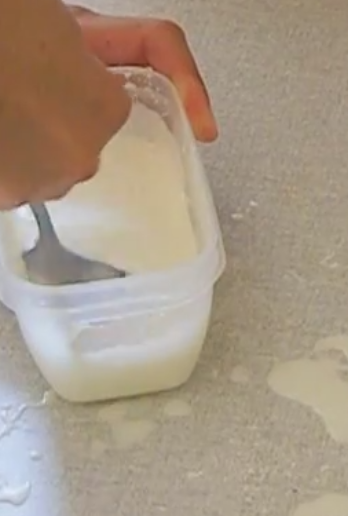 